North Yorkshire CCG Governing Body Decisions: 25 February 2021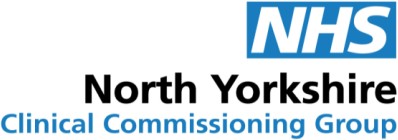 NHS North Yorkshire CCG is committed to openness and transparency and ordinarily, Governing Body meetings are held in public. However, due to the ongoing situation with COVID-19 (coronavirus), NHS England has granted NHS organisations special dispensation not to hold meetings in public at this current time. NHS NY CCG is holding meetings using video conferencing facilities and is looking at ways for residents to have the opportunity to be involved in those meetings that are ordinarily held in public. In the meantime, we are publishing all decisions within 24 hours of Governing Body meetings taking place. Full minutes will be published at the next Governing Body meeting. We appreciate people's patience and understanding at this difficult time. Please contact us if you have any queries or concerns via email to nyccg.enquiries@nhs.net or telephone 01423 799300.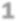 Item No.ItemRecommendationDecision by Governing Body3.1NY CCG Governing Body Minutes – 22 December 2020To approve the minutes from 22 December 2020.Approved3.2NY CCG Governing Body Matters Arising –22 December 2020To accept the matters arising from 22 December 2020.Accepted6.1Finance and Planning ReportTo approve the Section 75 variation to the 2020/21 Better Care Fund Section 75 agreement to formalize the hospital discharge programme pooling arrangements.Approved8.1Delegation to approve the Annual Report, Annual Governance Statement and Accounts 2020/21To delegate authority to the Audit Committee to approve the Annual Report and Accounts 2020/21 for NHS North Yorkshire CCG.Approved8.2Governing Body Assurance Framework and Strategic ObjectivesTo approve the Governing Body Assurance Framework and agree to make a recommendation to the Council of Members to approve the addition to the ‘Vulnerable People’ strategic objective.Approved8.2Equality and Diversity Plan and ObjectivesTo approve the Equality and Diversity Plan, including the objectives and action plan.Approved12.0Close of Meeting: Exclusion of the Press and PublicThe Governing Body is recommended to approve the following resolution:That the press and public be excluded from the remainder of the meeting on the grounds that publicity would be prejudicial to the public interest by reason of the confidential nature of the business to be transacted.Reason:Information relating to any consultations or negotiations, or contemplated consultations or negotiations, in connection with any labour relations matter.Information which is subject to any obligation of confidentiality.Approved